Publicado en Madrid el 20/05/2019 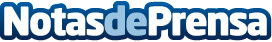 El crowdlending, la inversión y financiación alternativa en auge según MytripleAEl mercado del crowdlending en España continúa en expansión y los datos son optimistas. Según la cartera de MytripleA, el 90% de inversores que han invertido en crowdlending, repitenDatos de contacto:MytripleANota de prensa publicada en: https://www.notasdeprensa.es/el-crowdlending-la-inversion-y-financiacion Categorias: Internacional Finanzas Madrid Cataluña Castilla y León E-Commerce http://www.notasdeprensa.es